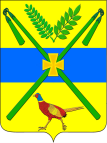 АДМИНИСТРАЦИЯ ЧЕЛБАССКОГО СЕЛЬСКОГО ПОСЕЛЕНИЯ КАНЕВСКОГО РАЙОНАПОСТАНОВЛЕНИЕот 26.08.2020	                         							    № 107ст-ца ЧелбасскаяО внесении изменений в постановление администрации Челбасского сельского поселения Каневского района от 12 августа 2020 года № 99 «Об утверждении Порядка принятия администрацией Челбасского сельского поселения Каневского района решений о признании безнадежной к взысканию задолженности по неналоговым платежам в бюджет Челбасского сельского поселения Каневского района и ее списании (восстановлении)»В соответствии с постановлением Правительства Российской Федерации от 2 июля 2020 года № 975 «О внесении изменений в общие требования к порядку принятия решений о признании безнадежной к взысканию задолженности по платежам в бюджеты бюджетной системы Российской Федерации», Уставом Челбасского сельского поселения Каневского района п о с т а н о в л я ю:1. Внести в постановление администрации Челбасского сельского поселения Каневского района от 12 августа 2020 года № 99 «Об утверждении Порядка принятия администрацией Челбасского сельского поселения Каневского района решений о признании безнадежной к взысканию задолженности по неналоговым платежам в бюджет Челбасского сельского поселения Каневского района и ее списании (восстановлении)» следующие изменения:- подпункт 3 пункта 3.1. приложения к постановлению изложить в новой редакции:«3) документы, подтверждающие случаи признания безнадежной к взысканию задолженности по платежам в бюджет Челбасского сельского поселения Каневского района, в том числе:документ, свидетельствующий о смерти физического лица - плательщика платежей в бюджет или подтверждающий факт объявления его умершим;судебный акт о завершении конкурсного производства или завершении реализации имущества гражданина - плательщика платежей в бюджет, являвшегося индивидуальным предпринимателем, а также документ, содержащий сведения из Единого государственного реестра индивидуальных предпринимателей о прекращении физическим лицом - плательщиком платежей в бюджет деятельности в качестве индивидуального предпринимателя в связи с принятием судебного акта о признании его несостоятельным (банкротом);судебный акт о завершении конкурсного производства или завершении реализации имущества гражданина - плательщика платежей в бюджет;документ, содержащий сведения из Единого государственного реестра юридических лиц о прекращении деятельности в связи с ликвидацией организации - плательщика платежей в бюджет;документ, содержащий сведения из Единого государственного реестра юридических лиц об исключении юридического лица - плательщика платежей в бюджет из указанного реестра по решению регистрирующего органа;акт об амнистии или о помиловании в отношении осужденных к наказанию в виде штрафа или судебный акт, в соответствии с которым администратор доходов бюджета утрачивает возможность взыскания задолженности по платежам в бюджет;постановление судебного пристава-исполнителя об окончании исполнительного производства в связи с возвращением взыскателю исполнительного документа по основанию, предусмотренному пунктом 3 или 4 части 1 статьи 46 Федерального закона "Об исполнительном производстве";судебный акт о возвращении заявления о признании должника несостоятельным (банкротом) или прекращении производства по делу о банкротстве в связи с отсутствием средств, достаточных для возмещения судебных расходов на проведение процедур, применяемых в деле о банкротстве;постановление о прекращении исполнения постановления о назначении административного наказания."»;- подпункт б) абзаца 3 пункта 4.2.4. приложения к постановлению после слов «лица» дополнить словами «(при наличии);».2. Общему отделу администрации Челбасского сельского поселения Каневского района (Р.П. Скрыпникова) разместить настоящее постановление на официальном сайте администрации Челбасского сельского поселения Каневского района в информационно-телекоммуникационной сети «Интернет» (http://www.chelbasskaya.ru/).3. Контроль за выполнением настоящего постановления возложить на заместителя главы, начальника общего отдела администрации Челбасского сельского поселения Каневского района Ю.Н. Русого.4. Постановление вступает в силу на следующий день после его официального опубликования (обнародования).Глава Челбасского сельского поселенияКаневского района                                                                 А.В. Козлов